МУНИЦИПАЛЬНОЕ БЮДЖЕТНОЕ ДОШКОЛЬНОЕОБРАЗОВАТЕЛЬНОЕ УЧРЕЖДЕНИЕ«Детский сад № 14»Физкультурное развлечение «Весёлые старты»для детей подготовительной группы                                                                                     Автор:                                                                    Андросова Наталья Владимировна,                                                                  воспитатель МБДОУ № 14, Красновишерск, апрель 2019Физкультурный досуг«Веселые старты»в подготовительной группе.Цель: доставить детям чувство радости.Задачи:- совершенствовать двигательные способности детей, - развивать быстроту, ловкость, умение действовать в команде, выполнять действия по сигналу; - воспитывать интерес и потребность в здоровом образе жизни, - создать благоприятную эмоциональную атмосферу в группе, вызвать положительные эмоции детей.Материал: мячи большие 2 шт.; средние мячи 2 шт., маленькие мячики по количеству детей; обручи 8 шт.; мягкие модули - лесенки 2 шт.; маты 2 шт.; тоннели 2 шт.Организация: 2 команды.Построение команд, название и девиз дети придумывают самостоятельно.Ход развлечения: Ребята, 7 апреля весь мир отмечает праздник - День здоровья. Как вы думаете, почему этот день так называется.Ребята, расскажите, пожалуйста, что нужно делать, чтобы быть здоровыми? (Ответы детей)Давайте мы с вами сегодня наберёмся сил, повеселимся и получим заряд бодрости и здоровья? (Ответы детей)Я предлагаю вам поучаствовать в эстафете, но сначала разделимся на две команды. Молодцы, теперь придумайте название своей команде.Дети обсуждают, придумывают, затем поочерёдно дружно говорят название команды.А теперь будьте внимательны, начинаем наши соревнования.Эстафеты.Передай мяч над головой.Дети стоят в колонне, ноги на ширине плеч, руки  вверху. По сигналу дети передают мяч над головой, обратно между ног из рук в руки, не прокатываю по полу.Кто быстрее проведет мяч.Баскетбольный вариант – ведение мяча. «Из обруча в обруч»Воспитатель раскладывает по четыре обруча на каждую команду; Дети по очереди прыгают через все  обручи, обратно возвращаются бегом к своей команде, эстафета передается следующему.Точно в цель.Дети с маленьким мячом бегут, проползают через тоннель, встают, забрасывают его в обруч так, чтобы он не выскочил, а остался лежать в обруче.Отдыхательная пауза.«Отгадай загадку»Если бросить, он подскочит.
Бросишь снова, мчится вскачь,
Ну, конечно – это….
(Мяч)На помосте буква «О»Полюбуйтесь, каково!Подскочила ловко, смело,Закружилась, и… взлетела. (Обруч)То вприпрыжку, то вприсядку
Дети делают …
(Зарядку)Во дворе с утра игра,
Разыгралась детвора.
Крики: «шайбу!», «мимо!», «бей!» —
Там идёт игра — …
(Хоккей)Ранним утром вдоль дороги
На траве блестит роса,
По дороге едут ноги
И бегут два колеса.
У загадки есть ответ –
Это мой …
(Велосипед)И мальчишки, и девчонки
Очень любят нас зимой,
Режут лед узором тонким,
Не хотят идти домой.
Мы изящны и легки,
Мы - фигурные ...(Коньки)У линии условнойСпортсмены все стоят.Никто не шевельнетсяПока не дали… (старт)Спортсмены лишь лучшие
На пьедестале,
Вручают торжественно
Всем им …
(Медали) «Веселые прыжки»          Эстафета с мячами – фитболами. Игроки перемещаются до ориентира     на мяче – фитболах прыжками, огибают его и назад тоже прыжками.     6. «Кувырок через голову».         Дети бегут до мата, делают кувырок через голову, далее бегут до   ориентира, огибают его, возвращаются в команду, затем бежит следующий.7. «Вверх по ступенькам»    Дети по очереди бегут, поднимаются по лестнице, с верхней ступеньки спрыгивают на мат, затем бегут до ориентира, обегают его, возвращаются в команду.8. Репка.    Первый ребёнок из команды бежит до ориентира, обегает его, возвращается в команду. Второй участник берётся за пояс первого, далее они бегут вдвоём, до ориентира, обегают его, возвращаются в команду, следом присоединяется третий и т.д., до тех пор, пока вся команда не соберётся и пробежит. Игра доставила нам радостьОт грусти и печали, от всех ненужных бед Игра для всех спасеньем будет! Удачи вам, У пусть всегда вас ждёт успех!Ребята, нашему развлечению подошел конец, понравилось ли вам? (Ответы детей)А теперь подведем итоги. Награждение победителей.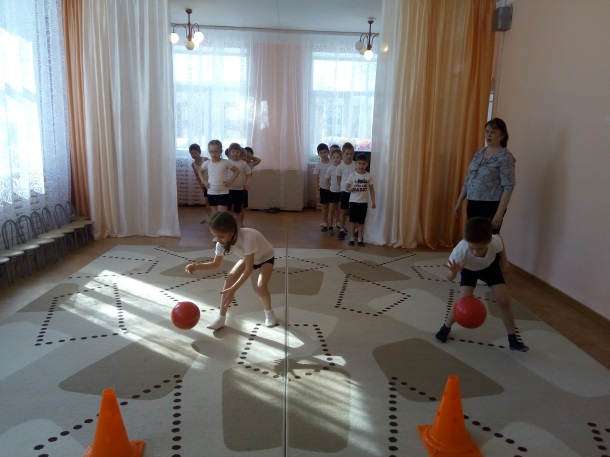 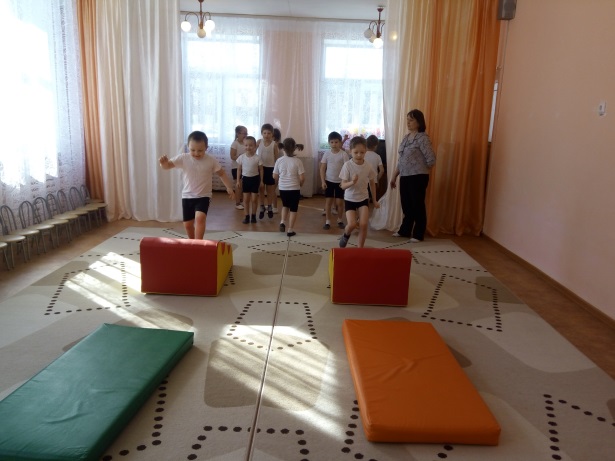 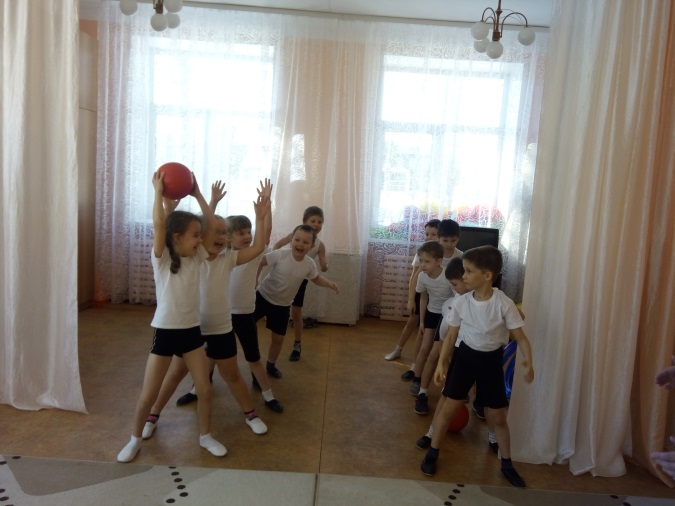 